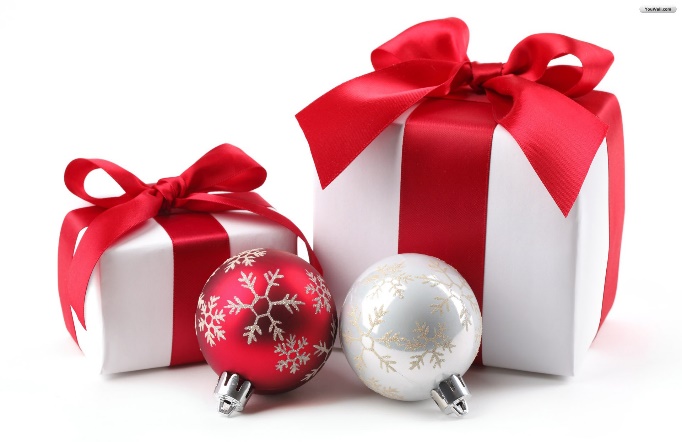 Mary: The Gift of DevotionLuke 1:26-38, 2:16-19A.	Mary (4BC)Devotion: Accepting the Announcement of a Miracle 1:26-38It was a great Honor but it would turn her world Upside Down 1:29What would happen if we Responded to Jesus every time with this statement of Faith? 1:38Devotion: Treasuring the Fulfillment of a Miracle 2:16-19Mary did not let Obstacles keep her from receiving her miracleThere were many reasons to be Afraid but she was in Awe over itLater, she Stored up the memories in her heart and Treasured them 2:19, 51B.	Us (2023)Devotion: WorshipIt’s not just about Prayer or Songs but All of LifeDevotion: GivingIt’s not just about our Money or Resources but All of LifeDevotion: PassionFour ways to Cultivate a Passion for the LordCommit to spending Daily time with GodRepent of any sin you are harboring in your lifeMake Singing your worship to the Lord a daily part of your lifeSurround yourself with people passionate about GodMay the Spirit fill you with Fire for the Lord!Honolulu Assembly of God  The Gifts of Christmas  November 26, 2023